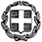 Σας υπενθυμίζουμε ότι: α)  Η προσφορά κατατίθεται κλειστή σε έντυπη μορφή (όχι με email ή fax) στο σχολείο. β)  Έκπτωση 50% για τον ένα μαθητή στην περίπτωση αδελφών.   γ)  Με κάθε προσφορά κατατίθεται από το ταξιδιωτικό γραφείο απαραιτήτως και Υπεύθυνη       Δήλωση ότι διαθέτει βεβαίωση συνδρομής των νόμιμων προϋποθέσεων λειτουργίας        τουριστικού γραφείου, η οποία βρίσκεται σε ισχύ.δ)  Στα κριτήρια επιλογής θα συνεκτιμηθούν: Η ποιότητα και η ασφάλεια των προτεινόμενων        ξενοδοχείων, η εμπειρία και η αξιοπιστία του διοργανωτή, το αναλυτικό πρόγραμμα που        θα μας  δοθεί από τα τουριστικά γραφεία και οποιαδήποτε άλλη παροχή με σκοπό την      προετοιμασία των μαθητών για αυτή την εκπαιδευτική επίσκεψη, οι προσφερόμενες      υπηρεσίες και κάθε τι που  βοηθά  στην επιτυχή διοργάνωση και υλοποίηση της εκδρομής        (η επιλογή πρακτορείου δεν θα γίνει κατ’ ανάγκη με όρους μειοδοτικού διαγωνισμού).ε) Πιστοποίηση ISO 9001 για τουριστικά γραφεία. Ο Διευθυντής Ιωάννης ΑναστασόπουλοςΕΛΛΗΝΙΚΗ ΔΗΜΟΚΡΑΤΙΑΥΠΟΥΡΓΕΙΟ  ΠΑΙΔΕΙΑΣ, EΡΕΥΝΑΣΚΑΙ ΘΡΗΣΚΕΥΜΑΤΩΝΠΕΡΙΦΕΡΕΙΑΚΗ Δ/ΝΣΗ Π.Ε. ΚΑΙ Δ.Ε. ΑΤΤΙΚΗΣΔΙΕΥΘΥΝΣΗ ΔΕΥΤΕΡΟΒΑΘΜΙΑΣ ΕΚΠΑΙΔΕΥΣΗΣΒ΄ ΑΘΗΝΑΣΗμερομηνία 23 -02-2024Αρ. Πρ.: 531ΣΧΟΛΕΙΟ ΒΑΡΒΑΚΕΙΟ ΠΡΟΤΥΠΟ ΓΥΜΝΑΣΙΟ2ΠΡΟΟΡΙΣΜΟΣ/ΟΙ-ΗΜΕΡΟΜΗΝΙΑ ΑΝΑΧΩΡΗΣΗΣ ΚΑΙ ΕΠΙΣΤΡΟΦΗΣΚύριος προορισμός: Άρτα Αναχώρηση: Τετάρτη 10-04-2024. Επιστροφή: Παρασκευή 12-04-2024. 3ΠΡΟΒΛΕΠΟΜΕΝΟΣ ΑΡΙΘΜΟΣ ΣΥΜΜΕΤΕΧΟΝΤΩΝ(ΜΑΘΗΤΕΣ-ΚΑΘΗΓΗΤΕΣ)85 -95 μαθητές και 5 καθηγητές.4ΜΕΤΑΦΟΡΙΚΟ ΜΕΣΟ/Α-ΠΡΟΣΘΕΤΕΣ ΠΡΟΔΙΑΓΡΑΦΕΣ1. Σύγχρονα τουριστικά λεωφορεία Euro 5 ή Euro 6, που να διαθέτουν όλες τις προβλεπόμενες από την κείμενη ελληνική νομοθεσία προδιαγραφές, (έγγραφα καταλληλόλητας των οχημάτων, επαγγελματική άδεια οδήγησης, ελαστικά σε καλή κατάσταση κ.λ.π.) καθώς και τις προϋποθέσεις ασφαλείας για μετακίνηση μαθητών (ζώνες ασφαλείας, έμπειρους οδηγούς κ.λπ.). Τα λεωφορεία να βρίσκονται στην αποκλειστική διάθεση του σχολείου μας σ’ όλη τη διάρκεια της εκδρομής και για όλες τις μετακινήσεις  βάσει του προγράμματος που θα υποδείξει το σχολείο, με  Έλληνα οδηγό και  Έλληνα συνοδό με γνώση των περιοχών, όπου θα κινηθούμε.5ΚΑΤΗΓΟΡΙΑ ΚΑΤΑΛΥΜΑΤΟΣ-ΠΡΟΣΘΕΤΕΣ ΠΡΟΔΙΑΓΡΑΦΕΣ(ΜΟΝΟΚΛΙΝΑ/ΔΙΚΛΙΝΑ/ΤΡΙΚΛΙΝΑ-ΠΡΩΙΝΟ Ή ΗΜΙΔΙΑΤΡΟΦΗ) 1. Δύο διανυκτερεύσεις σε ξενοδοχείο 4 αστέρων σε απόσταση  μέχρι 5χμ από το κέντρο της Άρτας. Στην προσφορά σας να αναφέρεται ρητά η κατηγορία, το όνομα, η τοποθεσία, καθώς και η ιστοσελίδα του καταλύματος.Υποχρεωτική βεβαίωση διαθεσιμότητας δωματίων.2. Ημιδιατροφή με 2 πρωινά-μπουφέ και 2 δείπνα-μπουφέ          στο ξενοδοχείο.6ΛΟΙΠΕΣ ΥΠΗΡΕΣΙΕΣ (ΠΡΟΓΡΑΜΜΑ, ΠΑΡΑΚΟΛΟΥΘΗΣΗ ΕΚΔΗΛΩΣΕΩΝ, ΕΠΙΣΚΕΨΗ ΧΩΡΩΝ, ΓΕΥΜΑΤΑ κ.τ.λ.))Οι προγραμματισμένες επισκέψεις είναι:1. Μεσολόγγι-Τουρλίδα-Κήπος των Ηρώων.2. Άρτα- Γεφύρι της Άρτας3. Μέτσοβο4. Πάργα5. Πρέβεζα ΛΟΙΠΕΣ ΥΠΗΡΕΣΙΕΣ1 Επισκέψεις σε χώρους ιστορικού, περιβαλλοντικού και γενικότερα εκπαιδευτικού ενδιαφέροντος με ξενάγηση όπου απαιτείται βάσει προγράμματος.2.	  Συνυπολογισμός στην τιμή του κόστους της εισόδου  σε μουσεία και/ ή αρχαιολογικούς  χώρους  για τους μαθητές και τους συνοδούς  καθηγητές.   3. Συνοδός – ξεναγός του γραφείου  καθ' όλη τη διάρκεια της εκδρομής.4. Να περιλαμβάνεται ο φόρος διαμονής στην τιμή. 7ΥΠΟΧΡΕΩΤΙΚΗ ΑΣΦΑΛΙΣΗ ΕΥΘΥΝΗΣ ΔΙΟΡΓΑΝΩΤΗ(ΜΟΝΟ ΕΑΝ ΠΡΟΚΕΙΤΑΙ ΓΙΑ ΠΟΛΥΗΜΕΡΗ ΕΚΔΡΟΜΗ)ΝΑΙ Ασφάλιση Επαγγελματικής Αστικής Ευθύνης Διοργανωτή και πρόσθετη ασφάλιση κάλυψης εξόδων σε περίπτωση ατυχήματος ή ασθένειαςΣυμβόλαιο  ταξιδιωτικής ομαδικής και ατομικής ασφάλισης όλων των μετακινούμενων μαθητών και εκπαιδευτικών (να επισυνάπτεται αναλυτικός πίνακας υποχρεωτικά στην προσφορά σας). Διασφάλιση πλήρους ιατροφαρμακευτικής περίθαλψης μαθητών και καθηγητών και κάλυψη εξόδων αν προκύψει η ανάγκη  μεταφοράς τυχόν ασθενών  μαθητών/μαθητριών – καθηγητών/καθηγητριών..Ασφάλεια  COVID. 8ΠΡΟΣΘΕΤΗ ΠΡΟΑΙΡΕΤΙΚΗ ΑΣΦΑΛΙΣΗ ΚΑΛΥΨΗΣΕΞΟΔΩΝ ΣΕ ΠΕΡΙΠΤΩΣΗ ΑΤΥΧΗΜΑΤΟΣ  Ή ΑΣΘΕΝΕΙΑΣ ΝΑΙ9ΤΕΛΙΚΗ ΣΥΝΟΛΙΚΗ ΤΙΜΗ ΟΡΓΑΝΩΜΕΝΟΥ ΤΑΞΙΔΙΟΥ(ΣΥΜΠΕΡΙΛΑΜΒΑΝΟΜΕΝΟΥ  Φ.Π.Α.)ΝΑΙ10ΕΠΙΒΑΡΥΝΣΗ ΑΝΑ ΜΑΘΗΤΗ (ΣΥΜΠΕΡΙΛΑΜΒΑΝΟΜΕΝΟΥ Φ.Π.Α.)ΝΑΙ11ΚΑΤΑΛΗΚΤΙΚΗ ΗΜΕΡΟΜΗΝΙΑ ΚΑΙ ΩΡΑ ΥΠΟΒΟΛΗΣ ΠΡΟΣΦΟΡΑΣΠαρασκευή 01-03-2024 ΩΡΑ 12.0012ΗΜΕΡΟΜΗΝΙΑ ΚΑΙ ΩΡΑ ΑΝΟΙΓΜΑΤΟΣ ΠΡΟΣΦΟΡΩΝΠαρασκευή 01-03-2024 ΩΡΑ 12.3013ΡΗΤΡΑ ΑΘΕΤΗΣΗΣ ΟΡΩΝ ΣΥΜΒΑΣΗΣ10% του συνολικού ποσού. Αυτό θα πληρωθεί την επομένη της επιστροφής στο χώρο του σχολείου.14ΒΕΒΑΙΩΣΗ ΟΤΙ ΔΙΑΘΕΤΕΙ ΕΙΔΙΚΟ ΣΗΜΑ ΛΕΙΤΟΥΡΓΙΑΣ ΤΟΥΡΙΣΤΙΚΟΥ ΓΑΦΕΙΟΥ ΣΕ ΙΣΧΥ  (ΕΟΤ)                                         ΝΑΙ15ΑΠΟΔΕΙΚΤΙΚΟ ΑΣΦΑΛΙΣΤΙΚΗΣ ΕΝΗΜΕΡΩΤΗΤΑΣ ΣΕ ΙΣΧΥ  (e-ΕΦΚΑ)                                         ΝΑΙ16ΑΠΟΔΕΙΚΤΙΚΟ ΕΝΗΜΕΡΩΤΗΤΑΣ ΓΙΑ ΧΡΕΗ ΠΡΟΣ ΤΟ ΔΗΜΟΣΙΟ   (ΑΑΔΕ)                                         ΝΑΙ